АДМИНИСТРАЦИЯ ТУЖИНСКОГО МУНИЦИПАЛЬНОГО РАЙОНА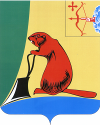 КИРОВСКОЙ ОБЛАСТИПОСТАНОВЛЕНИЕОб утверждении положения о порядке предоставления меры социальной поддержки педагогическим работникам муниципальных образовательных организаций в форме ежемесячной денежной компенсации в целях содействия  обеспечению их книгоиздательской продукцией и периодическими изданиямиВ целях реализации части 6 статьи 15 Закона Кировской области от 14.10.2013 N 320-ЗО "Об образовании в Кировской области" (с изменениями, внесенными Законами Кировской области от  09.12.2013 N 352-ЗО) администрация Тужинского муниципального района ПОСТАНОВЛЯЕТ:1. Утвердить Положение о порядке предоставления меры социальной поддержки педагогическим работникам муниципальных образовательных организаций в форме ежемесячной денежной компенсации в целях содействия обеспечению их книгоиздательской продукцией и периодическими изданиями (далее - Положение). Прилагается.2. Установить, что размер ежемесячной денежной компенсации педагогическим работникам (в том числе руководящим работникам, деятельность которых связана с образовательным процессом, совместителям с объемом педагогической нагрузки не менее шести часов в неделю) муниципальных образовательных организаций составляет 100 рублей.3. Настоящее постановление вступает в силу с момента официального опубликования в Бюллетене муниципальных нормативных правовых актов органов местного самоуправления Тужинского муниципального района Кировской области и распространяет свое действие на правоотношения, возникшие с 01 января 2014 года.3. Контроль за выполнением постановления возложить на начальника управления образования администрации Тужинского муниципального района.Глава администрации  Тужинского муниципального района                        Е.В. Видякина                                       УТВЕРЖДЕНО                                        постановлением администрации Тужинского района  от 11.02.2014   №  36Положение О порядке предоставления меры социальной поддержки педагогическим работникам муниципальных образовательных организаций в форме ежемесячной денежной компенсации в целях содействия  обеспечению их книгоиздательской продукцией и периодическими изданиями1. Настоящее Положение определяет порядок предоставления меры социальной поддержки педагогическим работникам муниципальных образовательных организаций в форме ежемесячной денежной компенсации в целях содействия обеспечению их книгоиздательской продукцией и периодическими изданиями (далее - компенсация).2. Данная компенсация выплачивается педагогическим работникам образовательных организаций (в том числе руководящим работникам, деятельность которых связана с образовательным процессом, совместителям с объемом педагогической нагрузки не менее шести часов в неделю при условии, если по основному месту работы они не имеют права на ее получение). 3. Компенсация выплачивается педагогическим работникам, состоящим в трудовых отношениях с муниципальными образовательными организациями  (далее - образовательные организации), в том числе во время нахождения в ежегодных основных удлиненных оплачиваемых отпусках, дополнительных отпусках, длительных отпусках, отпусках без сохранения заработной платы, по беременности и родам, по уходу за ребенком, в случае усыновления ребенка, в периоды получения пособия по временной нетрудоспособности, прохождения медицинского осмотра и курсов повышения квалификации, профессиональной переподготовки, стажировки, нахождения в командировке, простоя, забастовки, вынужденного прогула, использования дополнительных дней отдыха, предоставляемых в случае сдачи ими крови и ее компонентов, освобождения от работы на время исполнения ими государственных или общественных обязанностей.4. Выплата компенсации осуществляется без предъявления работником подтверждающих документов о приобретении книгоиздательской продукции.5. Компенсация выплачивается педагогическим работникам ежемесячно одновременно с выплатой заработной платы.6. Расходы, связанные с выплатой компенсации, осуществляются за счет средств областного бюджета.7. Контроль за своевременной выплатой педагогическим работникам компенсации возлагается на руководителя образовательной организации.______________11.02.2014№36пгт Тужапгт Тужапгт Тужапгт Тужа